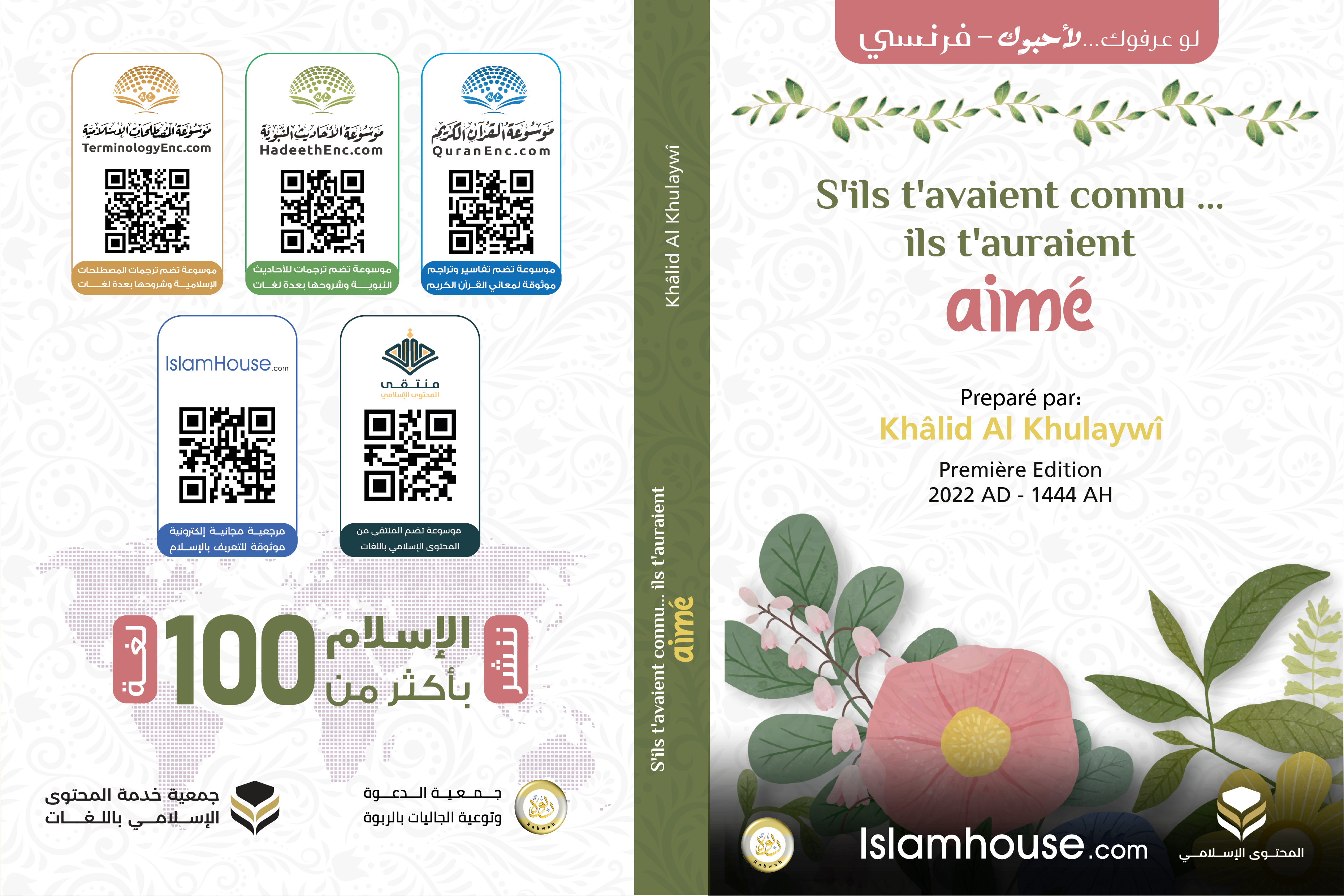 Bienvenue à toi, ô noble lecteur !Je demande à Allah, l'Immense, le Majestueux, Celui qui a créé les cieux et la Terre, de te rendre heureux et te préserver... Ainsi que l'ensemble des personnes qui te sont chères et que mes messages-ci te parviennent alors que tu te trouves en bonne santé, dans le bien et en sécurité.***J'ai lu en entier la biographie et la vie du Prophète Muhammad ﷺ ... des dizaines de fois ...J'ai lu en entier le Coran qu'Allah a fait descendre sur lui ... des centaines de fois ...J'ai alors constaté que le cœur ne peut qu'aimer ce noble Prophète, s'apaiser à la lecture de sa biographie et se tranquilliser devant sa véracité.Après cela, j'ai choisi pour toi un ensemble de belles significations dont j'ai tirées bénéfice au travers de cette biographie ;Ceci dans l'espoir qu'elles te plaisent... t'illuminent la voie en ce bas monde pour que ton âme se réjouisse...ton cœur se tranquillise...et ta personne s'apaise.Ton frère [en Allah] : Khâlid ibn 'AbdaLlah.La chose la plus importante dans le message du Prophète ﷺ, lorsqu'Allah l'envoya à son peuple, fut d'appeler à l'adoration d'Allah, Seul et sans associé, et d'emprunter la voie qu'il leur avait tracée. En effet, Allah (Glorifié soit-Il) est Celui qui les a créés et Il est le plus savant de ce qui leur est utile ; ainsi, dans cette optique, il est semblable à l'ensemble de ses frères parmi les Prophètes avant lui (paix sur eux tous).Il ﷺ n'est donc pas un réformateur sociétal ou un penseur intelligent... Il est un Messager de la part d'Allah qui chemine avec une révélation émanant d'Allah (Exalté et Magnifié soit-Il).***Autrefois, on avait demandé à une personne : " Pourquoi as-tu cru au Prophète Muhammad ﷺ " ? Il a alors apporté une réponse magistrale : " J'ai vu qu'il n'ordonne pas une chose que la raison interdit et il n'interdit pas une chose que la raison ordonne. "En se basant sur cela, à la fin de cette épître, je t'ouvrirai une fenêtre de communication et de question.***Allah (Élevé soit-Il) l'a envoyé à tous les Hommes... Il fut le sceau des Prophètes; c'est la raison pour laquelle son miracle restera jusqu'à la survenue de l'Heure, celui-ci est ce Coran par lequel Allah a défié les éloquents Arabes d'apporter la même chose, ou dix sourates, ou une seule sourate, mais ils ne le purent... Et le défi reste toujours à relever.***Allah a fait descendre le Coran il y a 1400 ans... Pourtant, les jours qui passent, les progrès et les découvertes scientifiques ne font qu'ajouter confirmation et certitude de la grandeur de ce miracle et de la véracité du message de Muhammad  ﷺ***Le prêche du Prophète ﷺ n'était pas une philosophie difficile à comprendre ou à appliquer pour les gens. Au contraire, c'était un appel facile et clair à comprendre pour l'étudiant et l'analphabète, et basé sur la facilité et la possibilité.Il n'était pas non plus limité à un domaine plutôt qu'à un autre, mais c'était une voie pour tous les domaines de la vie, et assurément, dans le Coran Allah (Élevé soit-Il) a dit à propos du Coran lui-même : ﴿شَهۡرُ رَمَضَانَ ٱلَّذِيٓ أُنزِلَ فِيهِ ٱلۡقُرۡءَانُ هُدٗى لِّلنَّاسِ وَبَيِّنَٰتٖ مِّنَ ٱلۡهُدَىٰ وَٱلۡفُرۡقَانِۚ فَمَن شَهِدَ مِنكُمُ ٱلشَّهۡرَ فَلۡيَصُمۡهُۖ وَمَن كَانَ مَرِيضًا أَوۡ عَلَىٰ سَفَرٖ فَعِدَّةٞ مِّنۡ أَيَّامٍ أُخَرَۗ يُرِيدُ ٱللَّهُ بِكُمُ ٱلۡيُسۡرَ وَلَا يُرِيدُ بِكُمُ ٱلۡعُسۡرَ وَلِتُكۡمِلُواْ ٱلۡعِدَّةَ وَلِتُكَبِّرُواْ ٱللَّهَ عَلَىٰ مَا هَدَىٰكُمۡ وَلَعَلَّكُمۡ تَشۡكُرُونَ١٨٥﴾ [البقرة: 185]{Le mois de Ramadan durant lequel le Coran a été descendu en tant que guidée pour les gens.} [Sourate : La Vache, 2 : 185]. Et Il a dit dans la sourate : Le Voyage Nocturne : ﴿إِنَّ هَٰذَا ٱلۡقُرۡءَانَ يَهۡدِي لِلَّتِي هِيَ أَقۡوَمُ وَيُبَشِّرُ ٱلۡمُؤۡمِنِينَ ٱلَّذِينَ يَعۡمَلُونَ ٱلصَّٰلِحَٰتِ أَنَّ لَهُمۡ أَجۡرٗا كَبِيرٗا ٩﴾ [الإسراء: 9]{Certes, ce Coran guide vers ce qu’il y a de plus droit, et il annonce la bonne nouvelle aux croyants qui font de bonnes œuvres qu’ils auront une grande récompense.} [Sourate : Le Voyage Nocturne, 17 : 9].***'AbdaLlah ibn Salâm (qu'Allah l'agrée), qui était juif puis s'est converti à l'islam, a dit : " J'étais à Médine parmi ceux qui attendaient l'arrivée du Prophète ﷺ à Médine... Lorsqu'il arriva et que mes yeux se posèrent sur son visage, j'ai alors su que son visage n'était pas le visage d'un menteur. " Et la première chose que j'ai entendue de lui fut les paroles suivantes : " Ô gens ! Propagez le salut, maintenez les liens de parenté, offrez à manger et priez la nuit pendant que les gens dorment, vous entrerez au Paradis en toute tranquillité. "***Le Prophète ﷺ vécut 40 ans parmi les gens de son peuple et ils le surnommaient : le véridique (As-Sâdiq), le digne de confiance (Al Amîn), de sorte qu'ils lui confié leurs dépôts lorsqu'ils voulaient voyager.Ainsi, lorsqu'Allah l'a choisi en tant que Messager et qu'il a commencé à les appeler à adorer Allah, Seul, et s'écarter de l'interdit, de la fornication, de l'injustice et du meurtre sans droit, alors beaucoup d'entre eux l'ont pris en inimitié. Toutefois, la fin a été le triomphe de la vérité sur le faux, et c'est pourquoi Allah (Élevé soit-Il) a dit : ﴿وَلَقَدۡ أَرۡسَلۡنَا مِن قَبۡلِكَ رُسُلًا إِلَىٰ قَوۡمِهِمۡ فَجَآءُوهُم بِٱلۡبَيِّنَٰتِ فَٱنتَقَمۡنَا مِنَ ٱلَّذِينَ أَجۡرَمُواْۖ وَكَانَ حَقًّا عَلَيۡنَا نَصۡرُ ٱلۡمُؤۡمِنِينَ٤٧﴾ [الروم: 47]{Et il était de Notre devoir de secourir les croyants.} [Sourate : Les Byzantins, 30 : 47].Ce fut une immense occasion pour eux, s'ils avaient secouru le Prophète ﷺ alors qu'il les appelaient à la vérité ; mais, ils s'enorgueillirent, s'opposèrent et furent par conséquent perdants.***Une des plus immenses caractéristiques par laquelle notre Prophète ﷺ était décrit, était l'impartialité avec toute personne proche ou loin, jeune ou âgée, etc. Il avait l'habitude d'interdire aux gens l'injustice envers autrui même si cela concernait un dirham ou dinar. Il ﷺ a dit : " Craignez l'injustice car l'injustice sera ténèbres au Jour de la Résurrection. " Il est celui qui a aussi dit : " Si Fâtimah, la fille de Muhammad, avait volé, je lui aurais couperai la main. "***Il avait l'habitude de montrer aux gens que la balance [la valeur] auprès d'Allah n'est pas dans la quantité d'argent, ni l'abondance d'intelligence, ni l'étendue des relations sociales, etc. Plutôt, c'est dans la piété du cœur, la grandeur de la foi, la beauté des comportements, la bonne manière de se comporter [avec les gens], la véracité du discours et l'accomplissement des bonnes actions. En effet, il ﷺ a dit : " Un arabe n'a pas de supériorité sur un non-arabe ; et un non-arabe n'a pas de supériorité sur un arabe ; de même, un blanc n'a pas de supériorité sur un noir et un noir n'a pas de supériorité sur un blanc, excepté par la piété. " Et Allah (Élevé soit-Il) a dit dans Son Livre explicite :﴿يَٰٓأَيُّهَا ٱلنَّاسُ إِنَّا خَلَقۡنَٰكُم مِّن ذَكَرٖ وَأُنثَىٰ وَجَعَلۡنَٰكُمۡ شُعُوبٗا وَقَبَآئِلَ لِتَعَارَفُوٓاْۚ إِنَّ أَكۡرَمَكُمۡ عِندَ ٱللَّهِ أَتۡقَىٰكُمۡۚ إِنَّ ٱللَّهَ عَلِيمٌ خَبِيرٞ١٣﴾ [الحجرات: 13] {Certes, le plus noble d'entre vous, auprès d'Allah, est le plus pieux.} [Sourate : Les Appartements, 49 : 13].Quelle injustice est plus odieuse pour une personne, d'être jugée ou punie pour la couleur de sa peau, la signification de son nom, la religion de ses parents, ou simplement sa nationalité, ou pour une situation indépendante de sa volonté. Cette personne n'est rien d'autre qu'une créature d'Allah (Élevé soit-Il), le Sage, le Tout-Miséricordieux !?***Combien le Prophète ﷺ était très sensible à la relation conjugale ; en effet, Il en a fait la base sur laquelle la famille doit être bâtie, à savoir le mariage religieux légal ; cela, parce que c'est le fondement inébranlable qui supporte la construction élevée, tout en ayant fermé les autres portes à travers lesquelles le monde entier ne cesse de souffrir de son fléau et des maladies aussi bien concrètes qu'abstraites qui en ont résulté.Et le Messager ﷺ était en cela un bon modèle pour les gens. En effet, il ﷺ est celui qui a dit : " Le meilleur parmi vous est le meilleur d'entre vous avec sa famille ; et moi, je suis le meilleur d'entre vous avec ma famille. "En effet, le mariage est amour, miséricorde, entraide, purification, véracité, éducation, etc. Tout cela dans le but de construire une famille vertueuse dans la communauté.***Parmi les premières obligations qu'Allah a décrétées à Son Prophète ﷺ, l'obligation de la prière, à savoir : cinq prières quotidiennes. Celle-ci doit être effectuée et être acquittée en groupe dans les mosquées ; quant aux femmes, ces prières sont effectuées dans leurs maisons car cela est préférable et plus facile.La prière est fondée sur la grandeur d'Allah (Élevé soit-Il), l'abondance de Son rappel, le fait de dresser Son éloge, et Son invocation de tout ce que la personne a besoin en ce bas monde. en effet, Il est son Seigneur, Celui qui l'a créé et s'est chargé de subvenir à tous ses besoins.La prière est précédée par l'ablution qui est une obligation préalable à celle-ci. L'ablution consiste à laver les membres apparents : le visage, les mains jusqu'aux coudes, l'essuyage de la tête, puis le lavage des pieds jusqu'aux chevilles.Tout ceci afin que la personne regroupe purification extérieure, celle du corps, par le biais de l'ablution et purification intérieure, celle du cœur et de l'âme, par le biais de la prière.Pour cela, représente-toi la propreté d'une personne qui se lave tous les jours à ces heures, comment seront sa purification et sa pureté !?***Ainsi, parce qu'il ﷺ avait une si belle image et une si merveilleuse biographie, j'ai beaucoup appris de lui et des nombreuses leçons et significations, notamment :J'ai appris de lui ﷺ :Allah a certes créé les hommes libres, mais ce n'est pas une liberté absolue. En effet, si la liberté aboutit à te faire du tort, ou faire du tort aux autres, de manière concrète ou abstraite, à ce moment-là, les limites de ta liberté sont atteintes.Ta liberté ne signifie pas que les autres ne puissent pas te conseiller pas lorsqu'ils te voient dans l'erreur. En effet, la vie heureuse est basée sur l'entraide, le conseil mutuel et l'amour.***J'ai appris de lui ﷺ :La préservation des droits des voisins, être bienfaisant envers eux, les mettre à l'abri de mes méfaits et mes préjudices, échanger des cadeaux et de la nourriture de temps en temps de sorte que l'amour augmente et que la familiarité se développe.Il est celui qui a dit : " Jibrîl (paix sur lui) n’a cessé de me recommander le voisin, à tel point que j’ai cru qu’il allait avoir droit à l’héritage. "***J'ai appris de lui ﷺ :M'embellir dans mon apparence extérieure avec des vêtements propres et un beau parfum mais aussi dans mon for intérieur avec une bonne intention, l'amour du bien pour les autres, la joie de leur réussite, et d'aimer pour eux ce que j'aime pour moi-même, comme il ﷺ a dit : " Certes, Allah est beau et Il aime la beauté. "***J'ai appris de lui ﷺ :La beauté est plus propice à être couverte que découverte. Plus les hommes, et plus particulièrement les femmes, sont pudiques, plus la beauté qu'ils porteront sera grande et majestueuse. Et plus la nudité augmentera... plus la laideur et les malheurs augmenteront.Si l'homme revenait à l'origine de sa disposition naturelle, alors il saurait qu'il a été créé originellement sur l'amour de la pudeur et le fait de s'écarter de la nudité.Tu peux facilement faire une comparaison du taux de criminalité et de viol entre un pays où la nudité est propagée et un autre où la nudité n'est pas autorisée, pour parvenir à un résultat qui te mettra face à la réalité.Et dans la sourate : Les Murailles (n°7), Allah (Élevé soit-Il) a dit : ﴿يَٰبَنِيٓ ءَادَمَ قَدۡ أَنزَلۡنَا عَلَيۡكُمۡ لِبَاسٗا يُوَٰرِي سَوۡءَٰتِكُمۡ وَرِيشٗاۖ وَلِبَاسُ ٱلتَّقۡوَىٰ ذَٰلِكَ خَيۡرٞۚ ذَٰلِكَ مِنۡ ءَايَٰتِ ٱللَّهِ لَعَلَّهُمۡ يَذَّكَّرُونَ٢٦﴾ [الأعراف: 26]{Ô Fils d'Adam ! Assurément, Nous avons fait descendre sur vous un vêtement pour cacher votre nudité ainsi que des parures ; toutefois, le vêtement de la piété voilà qui est meilleur !} [Sourate : Les Murailles, 7 : 26].***J'ai appris de lui ﷺ :Aimer les enfants, faire preuve de miséricorde à leur égard, être modeste devant eux, patienter sur eux et veiller à leur éducation afin qu'ils deviennent des individus couronnés de succès dans leur société.Quant à celui qui ne leur fait pas miséricorde et les châtie comme cela se produit durant les guerres ou autres, il sera alors privé de la miséricorde d'Allah (Élevé soit-Il) et promis à une douloureuse punition ici-bas et dans l'au-delà.Et, certes il ﷺ a dit : " Il n'est pas des nôtres celui qui ne fait pas miséricorde à nos petits et ne respecte pas nos aînés. "***J'ai appris de lui ﷺ :Ma personne a des droits sur moi, en la nourrissant notamment avec de la nourriture bénéfique et licite. Je dois également m'éloigner de toute bouchée dont la source serait illicite, ou d'une nourriture préjudiciable à mon corps, de manière immédiate ou ultérieure. Et, certes il ﷺ a dit : “ Toute chair issue de bien mal acquis, alors le Feu [de l’Enfer] lui est plus en droit. ”***J'ai appris de lui ﷺ :Être " propre " dans ma langue et mon cœur  avant de l'être dans mon corps et mes vêtements afin de réunir les deux beautés [c'est-à-dire : la beauté intérieure et la beauté extérieure].Allah (Glorifié soit-Il) est celui qui attend de toi une propreté extérieure et Il (Glorifié soit-Il) est Celui qui attend [aussi] de toi une beauté intérieure.Assurément, Allah (Élevé soit-Il) a dit à cet égard : ﴿وَيَسۡـَٔلُونَكَ عَنِ ٱلۡمَحِيضِۖ قُلۡ هُوَ أَذٗى فَٱعۡتَزِلُواْ ٱلنِّسَآءَ فِي ٱلۡمَحِيضِ وَلَا تَقۡرَبُوهُنَّ حَتَّىٰ يَطۡهُرۡنَۖ فَإِذَا تَطَهَّرۡنَ فَأۡتُوهُنَّ مِنۡ حَيۡثُ أَمَرَكُمُ ٱللَّهُۚ إِنَّ ٱللَّهَ يُحِبُّ ٱلتَّوَّٰبِينَ وَيُحِبُّ ٱلۡمُتَطَهِّرِينَ ٢٢٢﴾ [البقرة: 222]{Certes, Allah aime ceux qui se repentent et Il aime ceux qui se purifient.} [Sourate : La Vache, 2 : 222].***J'ai appris de lui ﷺ :Un individu doit obligatoirement effectuer le grand lavage à chaque fois qu'il a un rapport avec son épouse et il en est de même pour celle-ci; et ce, afin de rester pur et de renouveler son dynamisme. En effet, quiconque a expérimenté cela, a ainsi saisi la beauté de cette législation.Il en est de même de la femme en état de menstrues : celle-ci doit [aussi] effectuer le grand lavage lorsqu'elle redevient pure et il lui est même recommandé de se laver avant cela.Tout ceci en vue de la purification et l'acquisition de ses fruits sensoriels et psychologiques.***J'ai appris de lui ﷺ :Le droit des parents est immense auprès d'Allah (Élevé soit-Il) et ils sont les personnes les plus en droit de la bonne compagnie et de la belle relation du fait de leur immense patience.Et Allah (Élevé soit-Il) a lié Sa satisfaction à leur satisfaction ainsi que Son courroux à leur courroux. Tu te dois de te rappeler ce qui se produit dans le monde comme grave désobéissance aux parents au point d'entendre des histoires difficiles à croire, de maltraitance d'enfants envers leurs pères et leurs mères. Et, certes il ﷺ a dit : « Ne vous informerais-je pas des plus grands des péchés majeurs ? » Nous répondîmes : « Mais si ! Ô Messager d'Allah ! » Alors, il mentionna : « L'association à Allah, la désobéissance aux parents... » Et alors qu'il était accoudé, il s'est assis et a dit : « La parole mensongère et le faux témoignage » Il ne cessa de répéter cela au point où nous nous sommes dit : « Si seulement il s'était tu ! »***J'ai appris de lui ﷺ :Les enfants sont une immense responsabilité sur les épaules des parents.Au Jour de la Résurrection, Allah (Glorifié et Élevé soit-Il) les interrogera concernant leurs enfants. Les parents doivent faire preuve de compassion envers leurs enfants, bien les éduquer et être de bons modèles pour eux.La relation entre les parents avec leurs enfants ne s'arrête pas ; plutôt, celle-ci continue jusqu'à la fin de la vie. Ce n'est absolument pas comme cela se produit dans une grande partie du monde, où les enfants sont sortis de la maison après l'âge de 18 ans et que la relation réelle entre eux est rompue; ce qui entraîne de la perdition et débauche, comme le confirment les statistiques officielles dans de nombreux pays du monde.***J'ai appris de lui ﷺ :Rendre visite au malade, invoquer en sa faveur, essayer de faire entrer la joie dans son cœur et l'aider dans sa guérison; même si c'est quelqu'un que je ne connais pas. En effet, Allah (Élevé soit-Il) aime de Ses serviteurs qu'ils soient bienfaisants envers Ses serviteurs. Il (Glorifié soit-Il) est Celui qui a dit :﴿هَلۡ جَزَآءُ ٱلۡإِحۡسَٰنِ إِلَّا ٱلۡإِحۡسَٰنُ٦٠﴾ [الرحمن: 60] {Est-ce qu'il y a d'autre récompense à la bienfaisance, que la bienfaisance elle-même ?} [Sourate : Le Tout-Miséricordieux, 55 : 60].Combien de bonheurs et de joies pénètrent le cœur du bienfaiteur en raison de sa bienfaisance envers les autres.***J'ai appris de lui ﷺ :Ne pas nuire à qui que ce soit, par une parole ou un acte, même si cela concerne un animal quelconque. Il ﷺ m'a informé qu'Allah a puni une femme parce qu'elle avait emprisonné une chatte, elle ne l'avait pas nourrie et ne l'avait pas laissée manger de ce qu'il y a sur Terre (jusqu'à ce qu'elle meure). Bien au contraire, le Prophète ﷺ a ordonné d'être bienfaisant envers toutes les créatures : homme, animal, plante, etc. Il ﷺ a dit : " Certes, Allah a prescrit la bienfaisance envers toute chose. " Allah (Élevé soit-Il) a dit : ﴿ ... وَأَحۡسِنُوٓاْۚ إِنَّ ٱللَّهَ يُحِبُّ ٱلۡمُحۡسِنِينَ١٩٥﴾ [البقرة: 195]{Soyez bienfaisants ! Certes, Allah aime les bienfaisants.} [Sourate : La Vache, 2 : 195]. Et Allah (Exalté et Magnifié soit-Il) a dit :﴿... لَا تُفۡسِدُواْ فِي ٱلۡأَرۡضِ ...﴾ [البقرة: 11] {Ne semez pas la corruption sur la Terre !} [Sourate : La Vache, 2 : 11]. Il (Élevé soit-Il) a dit : ﴿وَلَا تُفۡسِدُواْ فِي ٱلۡأَرۡضِ بَعۡدَ إِصۡلَٰحِهَا ...﴾ [الأعراف: 56]{Et ne semez pas la corruption sur la Terre après qu’elle ait été réformée.} [Sourate : Les Murailles, 7 : 56].***J'ai appris de lui ﷺ :Tous les prophètes sont frères et ils appelaient à une seule chose, qui est le monothéisme / l'unicité d'Allah (Glorifié et Magnifié soit-Il) et aux fondements des [bons] comportements tels que : la véracité, la justice, la loyauté, la générosité, l'entraide dans le bien; et à l'éloignement du mensonge, de l'injustice, de la trahison , de la traitrise, de l'adultère / la fornication, la consommation d'alcool et tout ce qui masque la raison.En fait, la différence entre eux concerne les affaires liées aux adorations, parmi : la prière, le jeûne, et ce qui y ressemble. Le premier d'entre eux fut Adam (paix sur lui) et le dernier parmi eux fut Muhammad ﷺ.Quant à Jésus (paix sur lui), il est le serviteur d'Allah et Son Messager ; Allah lui a donné ainsi qu'à sa mère Marie (paix sur eux deux) de nombreux miracles.Et, dans le Coran, Allah (Exalté et Magnifié soit-Il) a mentionné Jésus (paix sur lui) 25 fois. Quant à sa mère, dans le Coran une sourate entière, portant son nom qui plus est, lui est consacrée.J'ai appris de lui ﷺ à tous les aimer car ils sont l'excellence et l'élite de la création auprès d'Allah (Élevé soit-Il).***J'ai appris de lui ﷺ :Ne pas se moquer de quiconque en raison de son apparence, sa nationalité, sa manière de parler, sa démarche, etc. En effet, il se peut que la personne moquée soit meilleure auprès d'Allah que cette personne qui se moque. Il se peut également que les jours passent et la situation s'inverse et se retourne. Ainsi, tu dois beaucoup louer Allah (Élevé soit-Il) et Le remercier.Et dans la sourate : Les Appartements, Il (Élevé soit-Il) a dit : ﴿يَٰٓأَيُّهَا ٱلَّذِينَ ءَامَنُواْ لَا يَسۡخَرۡ قَوۡمٞ مِّن قَوۡمٍ عَسَىٰٓ أَن يَكُونُواْ خَيۡرٗا مِّنۡهُمۡ وَلَا نِسَآءٞ مِّن نِّسَآءٍ عَسَىٰٓ أَن يَكُنَّ خَيۡرٗا مِّنۡهُنَّۖ ...﴾ [الحجرات: 11]{Ô vous qui avez cru ! Qu'un peuple ne se moque pas d'un autre peuple : il se peut que ceux-ci soient meilleurs qu'eux. Et que des femmes ne se moquent pas d'autres femmes : il se peut que celles-ci soient meilleures qu'elles.} [Sourate : Les Appartements, 49 : 11].***J'ai appris de lui ﷺ :L'homme tombera inévitablement dans l'erreur de temps à autre, mais l'obligation sera de s'empresser de s'excuser, reconnaître son erreur, implorer le pardon et corriger l'erreur autant que possible. En effet, le fait de revenir à la vérité est meilleur que continuer dans le faux. À ce sujet, le Prophète ﷺ a dit : « Tous les fils d'Adam commettent des erreurs, et les meilleurs de ceux qui font des erreurs sont ceux qui se repentent. »Si l'erreur est liée au droit d'Allah (Élevé soit-Il), je me repens alors, j'implore le pardon d'Allah et je demande à mon Seigneur de m'absoudre et passer outre.Toutefois, si l'erreur concerne le droit d'une créature, alors je m'excuse auprès d'elle et je lui rends ses droits sans en diminuer quoique ce soit.***J'ai appris de lui ﷺ :La vie est basée sur la coopération et la collaboration entre les personnes. Par conséquent, si tu vois quelqu'un avoir raison, alors remercie-le et encourage-le. Mais si tu vois quelqu'un avoir tort, alors conseille-le et enseigne-le. En effet, l'homme est faible, seul... mais fort avec ses frères. Allah (Élevé soit-Il) a dit :﴿... وَتَعَاوَنُواْ عَلَى ٱلۡبِرِّ وَٱلتَّقۡوَىٰۖ وَلَا تَعَاوَنُواْ عَلَى ٱلۡإِثۡمِ وَٱلۡعُدۡوَٰنِۚ ...﴾ [المائدة: 2] {Entraidez-vous dans la bonté et la piété, et ne vous entraidez pas dans le péché et la transgression.} [Sourate : La Table Servie, 5 : 2]. Le Prophète ﷺ a dit : " La religion est le conseil sincère. "***J'ai appris de lui ﷺ :Un cadeau, même infime et minime, augmente l'amour. Comme il est beau pour une personne, d'offrir un cadeau, de temps à autre - même symbolique - à son épouse, sa famille et les gens qu'elle aime afin de construire et consolider des affinités. En effet, le Prophète ﷺ a dit : " Offrez-vous des cadeaux, vous vous aimerez. "***J'ai appris de lui ﷺ :Il est impératif d'être propre et de s'entretenir, de même qu'il n'est pas permis qu'une personne dépasse 40 jours sans se nettoyer les aisselles, les ongles, etc. Et s'il les nettoie avant cela, alors c'est bien et beau. En effet, plus la personne est propre, plus elle a de l'estime pour elle-même et de l'estime auprès des gens. À ce sujet, Allah (Élevé soit-Il) a dit : ﴿...إِنَّ ٱللَّهَ يُحِبُّ ٱلتَّوَّٰبِينَ وَيُحِبُّ ٱلۡمُتَطَهِّرِينَ ٢٢٢﴾ [البقرة: 222]{Certes, Allah aime ceux qui se repentent et Il aime ceux qui se purifient.} [Sourate : La Vache, 2 : 222].***J'ai appris de lui ﷺ :Jeûner le mois de Ramadân complet aussi longtemps que j'ai la capacité de le faire. Ramadân est le neuvième mois parmi les mois lunaires arabes ; c'est durant ce mois qu'Allah a fait descendre le Coran sur le Prophète ﷺ. Le jeûne consiste à s'abstenir de manger, boire et avoir des rapports intimes de l'appel à la prière de l'aube (Al Fajr) jusqu'au coucher du soleil (Al Maghrib).Dans ce jeûne, se trouve la santé et la pureté de l'âme, la purification de la personne, l'habitude à la patience et la prise en compte des ressentis des pauvres qui ne trouvent pas de nourriture tout au long de l'année, ainsi que d'autres immenses bénéfices.***Pour conclure...Ceci est une partie de ce que j'ai appris de lui, ce noble Prophète ﷺ ; peut-être qu'Allah facilitera l'écriture de plus de choses que cette douce ressource et ce beau jardin.Voici pour toi quelques sites de dialogues / discussions qu'il est possible de consulter et de tirer bénéfice concernant toute information supplémentaire pour laquelle tu aurais besoin de réponses :Edialogue.saSlamreligion.comEt pour plus d'informations et de références / ressources dans ta langue, tu peux alors entrer sur le portail / site suivant :https://islamhouse.com/frÔ Seigneur !Mets la bénédiction dans mes paroles-ci et fais en sorte qu'elles soient une lumière pour moi et les personnes que j'aime en ce bas monde.